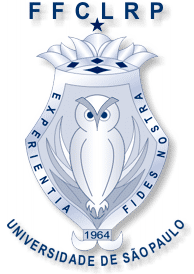 Segunda feira, das 20h50min – 22h30min. Responsáveis:    Profa. Joana de jesus de AndradeProposta de organização:Segunda feira, das 20h50min – 22h30min. Responsáveis:    Profa. Joana de jesus de AndradeProposta de organização:Pesquisa em Ensino de Química e de Ciências IPrograma – 1º semestre de 2018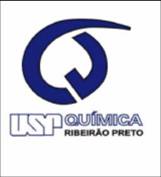 DataConteúdo 05/03Apresentação da Disciplina e acordos didáticosLeitura e discussão das “Boas práticas” Revista Fapesp12/03Entrega dos projetos e discussão de metodologiasParticipante, Quali-quantitativa, Documental, Pesquisa-ação, Etnografia, Descritivo-Exploratória.19/03Textos acadêmicos: projeto, artigo, monografia, dissertação, tese, livro, relatório.     Publicações.     Quais são as diferenças?(Lab. Pedagógico)02/04Procedimentos metodológicos: como “coletar” discursos, livros, ações(com base nos projetos)09/04Procedimentos metodológicos: como “analisar” discursos, livros, ações(com base nos projetos)16/04A importância dos referenciais teóricos para a pesquisas qualitativas23/04Convidados: Ana Carolina (Documental – Políticas públicas), Mayla (Participante – Funções psicológicas)07/05Escrita do texto – Lab. MAN14/05Escrita do texto – Lab. MAN21/05Atendimento individual28/05Atendimento individual04/06Atendimento individual11/06Apresentação da pesquisa em andamento - seminário18/06Apresentação da pesquisa em andamento - seminário25/06Apresentação da pesquisa em andamento - seminárioPesquisa em Ensino de Química e de Ciências IPrograma – 1º semestre de 2018DataConteúdo 05/03Apresentação da Disciplina e acordos didáticosLeitura e discussão das “Boas práticas” Revista Fapesp12/03Entrega dos projetos e discussão de metodologiasParticipante, Quali-quantitativa, Documental, Pesquisa-ação, Etnografia, Descritivo-Exploratória.19/03Textos acadêmicos: projeto, artigo, monografia, dissertação, tese, livro, relatório.     Publicações.     Quais são as diferenças?(Lab. Pedagógico)02/04Procedimentos metodológicos: como “coletar” discursos, livros, ações(com base nos projetos)09/04Procedimentos metodológicos: como “analisar” discursos, livros, ações(com base nos projetos)16/04A importância dos referenciais teóricos para a pesquisas qualitativas23/04Convidados: Ana Carolina (Documental – Políticas públicas), Mayla (Participante – Funções psicológicas)07/05Escrita do texto – Lab. MAN14/05Escrita do texto – Lab. MAN21/05Atendimento individual28/05Atendimento individual04/06Atendimento individual11/06Apresentação da pesquisa em andamento - seminário18/06Apresentação da pesquisa em andamento - seminário25/06Apresentação da pesquisa em andamento - seminário